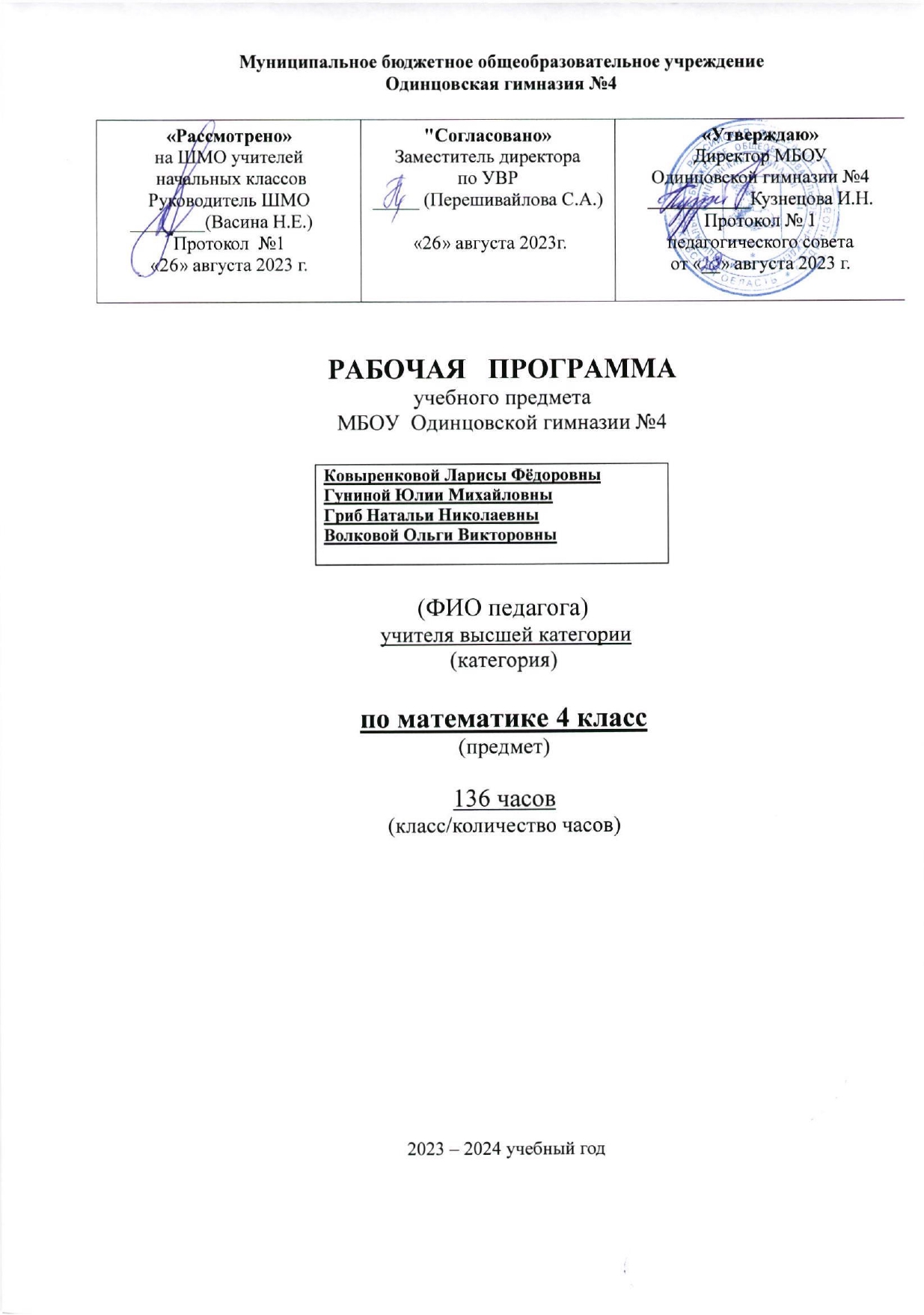 Пояснительная записка.Рабочая программа по математике для обучающихся 4 класса составлена на основе следующих нормативных документов и методических рекомендаций:закон РФ от 29.12.2012года №273-ФЗ «Об образовании в Российской Федерации»;федеральный государственный образовательный стандарт начального общего образования, утвержденный приказом министерства образования и науки РФ от 06.19.2009г. №373 (с изменениями и дополнениями);Приказ Министерства просвещения Российской Федерации от 20 мая 2020г. № 254 «Об утверждении федерального перечня учебников, допущенных к использованию при реализации имеющих государственную аккредитацию образовательных программ начального общего, основного общего, среднего общего образования организациями, осуществляющими образовательную деятельность»;Приказ Министерства просвещения Российской Федерации от 23 декабря 2020 г. N 766 «О внесении изменений в федеральный перечень учебников, допущенных к использованию при реализации имеющих государственную аккредитацию образовательных программ начального общего, основного общего, среднего общего образования организациями, осуществляющими образовательную деятельность, утверждённый приказом Министерства просвещения РФ от 20 мая 2020г. №254»;основная образовательная программа начального общего образования в МБОУ Одинцовской гимназии №4;учебный план МБОУ Одинцовской гимназии №4 на 2023-2024 учебный год;положение о структуре, порядке разработки и утверждения рабочих программ учебных предметов и курсов внеурочной деятельности, МБОУ Одинцовской  гимназии №4.Основные цели и задачи изучения математики  в начальной школе:Цели:математическое развитие обучающихся;формирование системы начальных математических знаний;воспитание интереса к математике, к умственной деятельности.Задачи:формирование элементов самостоятельной интеллектуальной деятельности на основе овладения несложными математическими методами познания окружающего мира (умения устанавливать, описывать, моделировать и объяснять количественные и пространственные отношения); развитие основ логического, знаково-символического и алгоритмического мышления; развитие пространственного воображения;развитие математической речи;формирование системы начальных математических знаний и умений их применять для решения учебно-познавательных и практических задач;формирование умения вести поиск информации и работать с ней;формирование первоначальных представлений о компьютерной грамотности;развитие познавательных способностей;воспитание стремления к расширению математических знаний;формирование критичности мышления;развитие умений аргументированно обосновывать и отстаивать высказанное суждение, оценивать и принимать суждения других.Рабочая программа составлена на основе Федерального государственного образовательного стандарта начального общего образования, примерной программы начального  общего образования по математике  и  рабочей программы по математики к учебнику для 4 класса авторов: М.И. Моро, С.И. Волкова, С.В. Степанова. Математика. 4 класс: Учебник для общеобразовательных учреждений. М.:, издательство «Просвещение»», 2021г.Описание места учебного предмета в учебном плане.	В соответствии с ФГОС НОО на  изучение математики в 4  классе  выделяется 4  часа в неделю, 136 часов в год.Требования к результатам освоения программы по технологии.Личностные результаты:самостоятельно определять и высказывать самые простые, общие для всех людей правила поведения при совместной работе и сотрудничестве (этические нормы);в предложенных педагогом ситуациях общения и сотрудничества, опираясь на общие для всех простые правила поведения, самостоятельно делать выбор, какой поступок совершить.Метапредметные результаты:определять цель деятельности на уроке с помощью учителя и самостоятельно;высказывать свою версию, пытаться предлагать способ её проверки;определять успешность выполнения своего задания в диалоге с учителем;понимать и принимать учебную задачу, поставленную учителем;действовать по заданному и самостоятельно составленному плану решения учебной задачи;использовать математическую терминологию, для описания результатов своей учебной деятельности;комментировать свои действия во внешней речи;применять правила самопроверки своей работы по образцу.анализировать рисунки, таблицы, схемы, тексты задач и др., ориентироваться в своей системе знаний: понимать, что нужна дополнительная информация (знания) для решения учебной задачи в один шаг;делать предварительный отбор источников информации для решения учебной задачи;добывать новые знания: находить необходимую информацию как в учебнике, так и в предложенных учителем энциклопедиях;добывать новые знания: извлекать информацию, представленную в разных формах (текст, таблица, схема, иллюстрация и др.);перерабатывать полученную информацию: наблюдать и делать самостоятельные выводы;использовать знаково-символические средства представления информации для создания моделей изучаемых объектов и процессов, схем решения учебно-познавательных и практических задач;выявлять лишние и недостающие данные, дополнять ими тексты задач, составлять и решать  собственные задачи, примеры и уравнения по программе 4класса;понимать и применять знаки и символы, используемые в учебнике и рабочей тетради 4 класса для организации учебной деятельности;анализировать сложные текстовые задачи; устанавливать закономерность следования объектов (чисел, числовых выражений, равенств, геометрических фигур и др.) и определять недостающие в ней элементы;выполнять классификацию по нескольким предложенным или самостоятельно найденным основаниям;делать выводы по аналогии и проверять эти выводы;проводить несложные обобщения и использовать математические знания в расширенной области применения;понимать межпредметные предметные понятия: число, величина, геометрическая фигура;фиксировать  математические отношения между объектами и группами объектов в знаково-символической форме (на моделях);самостоятельно осуществлять расширенный поиск  необходимой информации в учебнике, в справочнике и в других источниках;осуществлять расширенный поиск информации и представлять информацию в предложенной форме;работать в материальной и информационной среде начального общего образования в соответствии с содержанием учебного предмета «математика»;применять правила поведения на уроке;задавать вопросы учителю и одноклассникам и отвечать на вопросы;уметь работать в паре и группе, договариваться о распределении ролей в совместной деятельности, адекватно оценивать собственное поведение и поведение окружающих, не допускать конфликты, а при их возникновении-конструктивно их разрешать;устанавливать товарищеские отношения со сверстниками, проявлять активность в совместном решении задач и проблем;проводить сравнение по одному или нескольким признакам и на этой основе делать выводы.Предметные результаты:Обучающиеся научатся:образовывать, называть, читать, записывать числа от 0 до 1 000 000;сравнивать  числа и записывать результат сравнения, упорядочивать  заданные числа,  заменять  число суммой разрядных слагаемых, заменять мелкие единицы счета крупными и наоборот;устанавливать закономерность – правило, по которому составлена числовая последовательность (увеличение/уменьшение числа на несколько единиц, увеличение/уменьшение числа в несколько раз); продолжать ее или восстанавливать пропущенные в ней числа;группировать числа по заданному или самостоятельно установленному одному или нескольким признакам;читать, записывать и сравнивать значения величины площади, используя изученные единицы измерения этой величины (квадратный сантиметр, квадратный дециметр, квадратный метр), и соотношения между ними: 1 дм2 = 100 см 2,  1 м2 = 100 дм2; переводить одни единицы площади в другие;читать, записывать и сравнивать значения величины массы, используя изученные единицы измерения этой величины (килограмм, грамм) и соотношение между ними: 1 кг = 1 000 г; переводить мелкие единицы массы в более крупные, сравнивать и  упорядочивать объекты по массе.Обучающиеся  получат возможность научиться:классифицировать числа по нескольким основаниям  (в более сложных случаях) и объяснять свои действия; самостоятельно выбирать единицу для измерения таких величин как площадь, масса в конкретных условиях  и объяснять свой выбор.выполнять табличное умножение и деление чисел; выполнять умножение на 1 и на 0, выполнять деление вида: а : а,  0 : а;выполнять внетабличное умножение и деление, в том числе деление с остатком; выполнять проверку арифметических действий умножение и деление;выполнять письменно действия сложение, вычитание, умножение и деление на однозначное, двузначное и трехзначное число в пределах 1 000 000;вычислять значение числового выражения, содержащего 2 – 5 действий (со скобками и без скобок).использовать свойства арифметических действий для удобства вычислений;вычислять значение буквенного выражения при заданных значениях входящих в него букв;решать уравнения на основе связи между компонентами и результатами умножения и деления.анализировать задачу, выполнять краткую запись задачи в различных видах: в таблице, на схематическом рисунке, на схематическом чертеже;составлять план решения задачи в 2 – 3 действия, объяснять его и следовать ему при записи решения задачи;преобразовывать задачу в новую, изменяя ее условие или вопрос;составлять задачу по краткой записи, по схеме, по ее решению;решать  задачи, рассматривающие взаимосвязи: цена, количество, стоимость; расход материала на 1 предмет, количество предметов, общий расход материала на все указанные  предметы и др.; задачи на увеличение/уменьшение числа в несколько раз.сравнивать задачи по сходству  и различию отношений между объектами, рассматриваемых в задачах;дополнять задачу с недостающими данными возможными числами;находить разные способы решения одной и той же задачи, сравнивать их и выбирать наиболее рациональный;решать задачи на нахождение доли числа и числа по его доле;решать задачи практического содержания, в том числе задачи-расчеты.обозначать геометрические фигуры буквами;различать круг и окружность;чертить окружность заданного радиуса с использованием циркуля;различать треугольники по соотношению длин сторон; по видам углов;изображать геометрические фигуры (отрезок, прямоугольник) в заданном масштабе;читать план участка (комнаты, сада и др.).измерять длину отрезка;вычислять  площадь прямоугольника (квадрата) по заданным длинам его сторон;выражать площадь объектов в разных единицах площади (квадратный сантиметр, квадратный дециметр. квадратный метр), используя соотношения между ними;выбирать наиболее подходящие единицы площади для конкретной ситуации;вычислять площадь прямоугольного треугольника, достраивая его до прямоугольника.анализировать готовые таблицы, использовать их  для выполнения заданных действий, для построения вывода;устанавливать правило, по которому составлена таблица, заполнять таблицу по установленному правилу недостающими элементами;самостоятельно оформлять в таблице зависимости между пропорциональными величинами;выстраивать цепочку логических рассуждений, делать выводы.читать несложные готовые таблицы;понимать высказывания, содержащие логические связки («… и …», «если …, то …», «каждый», «все» и др.), определять «верно» или «неверно» приведенное высказывание о числах, результатах действиях, геометрических фигурах.Содержание программыЧисла от 1 до 1000 (14ч). Повторение. Нумерация чисел. Порядок действий в числовых выражениях. Сложение и вычитание. Нахождение суммы нескольких слагаемых.Алгоритм письменного вычитания трехзначных чисел. Умножение трехзначного числа на однозначное. Свойства умножения. Алгоритм письменного деления. Приемы письменного деления. Четыре арифметических действия: сложение, вычитание, умножение, деление». Диаграммы. Что узнали. Чему научились. Странички для любознательных.Числа которые больше 1000. (12ч). Класс единиц и класс тысяч. Чтение многозначных чисел. Запись многозначных чисел. Разрядные слагаемые. Сравнение чисел. Увеличение и уменьшение числа в 10, 100, 1000 раз. Закрепление изученного. Класс миллионов. Класс миллиардов. Что узнали. Чему научились. Странички для любознательных. Наши проекты. Что узнали. Чему научились.Величины – 11ч.  Единицы длины. Километр. Единицы длины. Закрепление изученного. Единицы площади. Кв. километр, кв. миллиметр. Таблица единиц площади. Измерение площади с помощью палетки. Единицы массы. Тонна, центнер. Единицы времени. Определение времени по часамОпределение начала, конца и продолжительности события. Секунда. Век. Таблица единиц времени. Что узнали. Чему научились Числа, которые больше 1000. Сложение и вычитание- 12ч. Устные и письменные приемы вычислений. Нахождение неизвестного слагаемого. Нахождение неизвестного уменьшаемого, неизвестного вычитаемого. Нахождение нескольких долей целого. Решение задач и уравнений. Сложение и вычитание величин. Решение задач на увеличение (уменьшение) числа на несколько единиц, выраженных в косвенной форме. Странички для любознательных. Задачи-расчёты.Что узнали. Чему научились. Закрепление умения решать задачи изученных видов.Умножение и деление – 77ч. Умножение и его свойства. Письменные приёмы умножения многозначных чисел. Умножение чисел, запись которых оканчивается нулями. Нахождение неизвестного множителя, неизвестного делимого, неизвестного делителя. Деление  с числами 0 и 1.  Письменные приемы деления. Решение задач на  увеличение (уменьшение) числа в несколько раз, выраженных в косвенной форме. Закрепление изученного. Решение задач. Письменные приемы деления. Решение задач. Решение задач. Закрепление изученного материала. Контрольная работа по теме: «Умножение и деление на однозначное число». Закрепление изученного. Что узнали. Чему научились. Умножение и деление на однозначное число. Скорость. Единицы скорости. Взаимосвязь между скоростью, временем и расстоянием. Решение задач на движение. Странички для любознательных. Проверочная работа. Умножение числа на произведение. Письменное умножение на числа оканчивающиеся нулями. Письменное умножение двух чисел, оканчивающихся нулями. Решение задач. Перестановка и группировка множителей. Что узнали. Чему научились. Закрепление изученного. Деление числа на произведение. Деление с остатком на 10, 100, 1000.Решение задач. Письменное деление на числа, оканчивающихся нулями. Решение задач. Закрепление изученного. Что узнали. Чему научились.Умножение числа на сумму. Письменное умножение на двузначное числоИтоговое повторение- 10 ч. Нумерация.  Выражения и Уравнение. Сложение, вычитание. Арифметические действия: умножение и деление. Порядок выполнения действий. Величины.  Геометрические фигуры. Задачи. Закрепление.  Числа и величины. Счёт предметов. Образование, название и запись чисел от 0 до 1 000 000. Десятичные единицы счёта. Разряды и классы. Представление многозначных чисел в виде суммы разрядных слагаемых. Сравнение и упорядочение чисел, знаки сравнения. Измерение величин. Единицы измерения величин: массы (грамм, килограмм, центнер, тонна); вместимости (литр), времени (секунда, минута, час, сутки, неделя, месяц, год, век). Соотношения между единицами измерения однородных величин. Сравнение и упорядочение однородных величин. Доля величины (половина, треть, четверть, десятая, сотая, тысячная). Арифметические действия. Сложение, вычитание, умножение и деление. Знаки действий. Названия компонентов и результатов арифметических действий. Таблица сложения. Таблица умножения. Взаимосвязь арифметических действий (сложения и вычитания, сложения и умножения, умножения и деления). Нахождение неизвестного компонента арифметического действия. Деление с остатком. Свойства сложения, вычитания и умножения: переместительное и сочетательное свойства сложения и умножения, распределительное свойство умножения относительно сложения и вычитания. Числовые выражения. Порядок выполнения действий в числовых выражениях со скобками и без скобок. Нахождение значения числового выражения. Использование свойств арифметических действий и правил о порядке выполнения действий в числовых выражениях. Алгоритмы письменного сложения и вычитания многозначных чисел, умножения и деления многозначных чисел на однозначное, двузначное и трёхзначное число. Способы проверки правильности вычислений (обратные действия, взаимосвязь компонентов и результатов действий, прикидка результата, проверка вычислений на калькуляторе). Элементы алгебраической пропедевтики. Выражения с одной переменной вида a ± 28, 8 ∙ b, c : 2; с двумя переменными вида: a + b, а – b, a ∙ b, c : d (d ≠ 0), вычисление их значений при заданных значениях входящих в них букв. Использование буквенных выражений при формировании обобщений, при рассмотрении умножения 1 и 0 (1 ∙ а = а, 0 ∙ с = 0 и др.). Уравнение. Решение уравнений (подбором значения неизвестного, на основе соотношений между целым и частью, на основе взаимосвязей между компонентами и результатами арифметических действий).Работа с текстовыми задачами.Задача. Структура задачи. Решение текстовых задач арифметическим способом. Планирование хода решения задач. Текстовые задачи, раскрывающие смысл арифметических действий (сложение, вычитание, умножение и деление). Текстовые задачи, содержащие отношения «больше на (в) …», «меньше на (в) …». Текстовые задачи, содержащие зависимости, характеризующие процесс движения (скорость, время, пройденный путь), расчёт стоимости товара (цена, количество, общая стоимость товара), расход материала при изготовлении предметов (расход на один предмет, количество предметов, общий расход) и др. Задачи на определение начала, конца и продолжительности события. Задачи на нахождение доли целого и целого по его доле. Решение задач разными способами.  Представление текста задачи в виде рисунка, схематического рисунка, схематического чертежа, краткой записи, в таблице, на диаграмме. Пространственные отношения. Геометрические фигуры Взаимное расположение предметов в пространстве и на плоскости (выше — ниже, слева — справа, за — перед, между, вверху — внизу, ближе — дальше и др.).  Распознавание и изображение геометрических фигур: точка, линия (прямая, кривая), отрезок, луч, угол, ломаная; многоугольник (треугольник, четырёхугольник, прямоугольник, квадрат, пятиугольник и т. д.).Свойства сторон прямоугольника.  Виды треугольников по углам: прямоугольный, тупоугольный, остроугольный. Виды треугольников по соотношению длин сторон: разносторонний, равнобедренный (равносторонний). Окружность (круг). Центр, радиус окружности (круга).  Использование чертёжных инструментов (линейка, угольник, циркуль) для выполнения построений.Геометрические формы в окружающем мире. Распознавание и называние геометрических тел: куб, пирамида, шар. Геометрические величины. Геометрические величины и их измерение. Длина. Единицы длины (миллиметр, сантиметр, дециметр, метр, километр). Соотношения между единицами длины. Перевод одних единиц длины в другие. Измерение длины отрезка и построение отрезка заданной длины. Периметр. Вычисление периметра многоугольника, в том числе периметра прямоугольника (квадрата). Площадь. Площадь геометрической фигуры. Единицы площади (квадратный миллиметр, квадратный сантиметр, квадратный дециметр, квадратный метр, квадратный километр). Точное и приближённое (с помощью палетки) измерение площади геометрической фигуры. Вычисление площади прямоугольника (квадрата).Работа с информацией. Сбор и представление информации, связанной со счётом (пересчётом), измерением величин; анализ и представление информации в разных формах: таблицы, столбчатой диаграммы. Чтение и заполнение таблиц, чтение и построение столбчатых диаграмм. Интерпретация данных таблицы и столбчатой диаграммы. Составление конечной последовательности (цепочки) предметов, чисел, числовых выражений, геометрических фигур и др. по заданному правилу. Составление, запись и выполнение простого алгоритма (плана) поиска информации. Построение простейших логических высказываний с помощью логических связок и слов («верно/неверно, что …», «если …, то …», «все», «каждый» и др.).Тематическое планированиеПриложение 1Календарно-тематическое планированиеМатериально-техническое обеспечениеСписок рекомендуемой литературыМоро, М. И. Математика Рабочие программы. Предметная линия учебников системы «Школа России» 1-4 классы: пособие для учителей общеобразовательных учреждений. – М.: Просвещение, 2023г.Моро, М. И. Математика. 4 класс : учебник для общеобразовательных учреждений: в 2 ч. / М. И. Моро, С. И. Волкова, С. В. Степанова. – М. : Просвещение, 2023г.Моро, М. И. Тетрадь по математике. 4 класс : пособие для обучающихся общеобразовательных  учреждений: в 2 ч. / М. И. Моро, С. И. Волкова. – М.: Просвещение, 2023г.№п/пНазвание разделаКоличество часов1.Числа от 1 до 1000. Повторение.14ч 2.Числа, которые не больше 1000. Нумерация.12ч3.Величины.11ч4.Числа, которые больше 1000. Сложение и вычитание.12ч5.Умножение и деление.77 ч6.Итоговое повторение.10 чИтого:136 ч№п/пТема урока                                          ДатаДатаДатаДатаПриложение№п/пПо плануПо фактуПо фактуПо фактуРаздел 1. Числа от 1 до 1000 (14 часов)                                                   Раздел 1. Числа от 1 до 1000 (14 часов)                                                   Раздел 1. Числа от 1 до 1000 (14 часов)                                                   Раздел 1. Числа от 1 до 1000 (14 часов)                                                   Раздел 1. Числа от 1 до 1000 (14 часов)                                                   Раздел 1. Числа от 1 до 1000 (14 часов)                                                   1Повторение. Нумерация чисел.1 неделя1 неделя2Порядок действий в числовых выражениях1 неделя1 неделя3Нахождение суммы нескольких слагаемых. 1 неделя1 неделя4Алгоритм письменного вычитания трёхзначных чисел. 1 неделя1 неделя5Умножение трёхзначного числа на однозначное2 неделя2 неделя6Свойства умножения2 неделя 2 неделя 7Алгоритм письменного деления2 неделя2 неделя8Приёмы письменного деления.2 неделя2 неделя9Приёмы письменного деления. 3 неделя3 неделя10Приёмы письменного деления. Проверочная работа № 1.3 неделя3 неделя11Диаграммы. 3 неделя3 неделя12Контрольная работа по теме № 1 «Числа от1 до 1000. Четыре арифметических действия: сложение, вычитание, умножение и деление».3 неделя3 неделя13Что узнали. Чему научились. Закрепление. Работа над ошибками.4 неделя4 неделя14Нумерация. Класс единиц и класс тысяч                               Анализ контрольной работы.4 неделя4 неделя4 неделяРаздел 2. Числа, которые не больше 1000. Нумерация (12ч)Раздел 2. Числа, которые не больше 1000. Нумерация (12ч)Раздел 2. Числа, которые не больше 1000. Нумерация (12ч)Раздел 2. Числа, которые не больше 1000. Нумерация (12ч)Раздел 2. Числа, которые не больше 1000. Нумерация (12ч)Раздел 2. Числа, которые не больше 1000. Нумерация (12ч)Раздел 2. Числа, которые не больше 1000. Нумерация (12ч)15Чтение многозначных чисел. 4 неделя4 неделя4 неделя16Запись многозначных чисел.4 неделя4 неделя4 неделя17Разрядные слагаемые5 неделя5 неделя5 неделя18Сравнение чисел.5 неделя5 неделя5 неделя19Увеличение и уменьшение числа в 10, 100, 1000 раз.5 неделя5 неделя5 неделя20Закрепление изученного. Проверочная работа № 2.5 неделя5 неделя5 неделя21Класс миллионов. Класс миллиардов. 6 неделя6 неделя6 неделя22Странички для любознательных. Что узнали. Чему научились.6 неделя6 неделя6 неделя23Контрольная работа №2 по теме «Числа, которые больше 1000. 6 неделя6 неделя6 неделя24Анализ контрольной работы. Работа над ошибками.6 неделя6 неделя6 неделя25Величины. Единицы длины. Километр.7 неделя7 неделя7 неделя26Единицы длины. Закрепление изученного.7 неделя7 неделя7 неделя27Единицы площади. Квадратный километр, квадратный миллиметр7 неделя7 неделя7 неделяРаздел 3. Величины (11ч)Раздел 3. Величины (11ч)Раздел 3. Величины (11ч)Раздел 3. Величины (11ч)Раздел 3. Величины (11ч)Раздел 3. Величины (11ч)Раздел 3. Величины (11ч)28Таблица единицы площади7 неделя7 неделя7 неделя29Измерение площади с помощью палетки. 8 неделя8 неделя8 неделя30Единицы массы. Тонна, центнер8 неделя8 неделя8 неделя31Единицы времени. Определение времени по часам.Проверочная работа № 3.8 неделя8 неделя8 неделя32Определение начала, конца и продолжительности события. Секунда.8 неделя8 неделя8 неделя33Век. Таблица единицы времени. 9 неделя9 неделя9 неделя34Что узнали. Чему научились. Закрепление пройденного. 9 неделя9 неделя9 неделя35Контрольная работа  № 3 по теме «Величины.9 неделя9 неделя9 неделя36Анализ контрольной работы.  Устные приёмы вычислений.9 неделя9 неделя9 неделя37Сложение и вычитание. Устные и письменные приёмы вычислений10 неделя10 неделя10 неделя38Нахождение неизвестного слагаемого10 неделя10 неделя10 неделяРаздел 4. Числа, которые больше 1000. Сложение и вычитание (12ч)Раздел 4. Числа, которые больше 1000. Сложение и вычитание (12ч)Раздел 4. Числа, которые больше 1000. Сложение и вычитание (12ч)Раздел 4. Числа, которые больше 1000. Сложение и вычитание (12ч)Раздел 4. Числа, которые больше 1000. Сложение и вычитание (12ч)Раздел 4. Числа, которые больше 1000. Сложение и вычитание (12ч)Раздел 4. Числа, которые больше 1000. Сложение и вычитание (12ч)39Нахождение неизвестного уменьшаемого, неизвестного вычитаемого. Проверочная работа № 4.10 неделя10 неделя10 неделя40Нахождение нескольких долей целого10 неделя10 неделя10 неделя41Решение задач11 неделя11 неделя11 неделя42Сложение и вычитание величин.11 неделя11 неделя11 неделя43Контрольная работа № 4  по теме «Сложение и вычитание».11 неделя11 неделя11 неделя44Анализ контрольной работы. Решение задач.11 неделя11 неделя11 неделя45Что узнали. Чему научились. Закрепление пройденного.12 неделя12 неделя12 неделя46Странички для любознательных. Задачи – расчёты. Закрепление пройденного. 12 неделя12 неделя12 неделя47Умножение и деление. Свойства умножения. 12 неделя12 неделя12 неделя48Письменные приёмы умножения12 неделя12 неделя12 неделя49Письменные приёмы умножения. 13 неделя13 неделя13 неделя50Умножение чисел, запись которых оканчивается нулями. 13 неделя13 неделя13 неделяРаздел 5. Умножение и деление (77ч)Раздел 5. Умножение и деление (77ч)Раздел 5. Умножение и деление (77ч)Раздел 5. Умножение и деление (77ч)Раздел 5. Умножение и деление (77ч)Раздел 5. Умножение и деление (77ч)Раздел 5. Умножение и деление (77ч)51Нахождение неизвестного множителя, неизвестного делимого, неизвестного делителя. Проверочная работа № 5.13 неделя13 неделя13 неделя52Деление с числами 0 и 1.13 неделя13 неделя13 неделя53Письменные приёмы деления. 14 неделя14 неделя14 неделя54Письменные приёмы деления. Проверочная работа № 6.14 неделя14 неделя14 неделя55Задачи на увеличение и уменьшение числа в несколько раз, выраженные в косвенной форме.14 неделя14 неделя14 неделя56Закрепление изученного. Решение задач.14 неделя14 неделя14 неделя57Контрольная работа №5 по теме «Умножение и деление на однозначное число».15 неделя15 неделя15 неделя58Анализ контрольной работы. Работа над ошибками. Что узнали. Чему научились.15 неделя15 неделя15 неделя59Закрепление пройденного.15 неделя15 неделя15 неделя60Закрепление изученного.15неделя15неделя15неделя61Умножение и деление на однозначное число закрепление.16 неделя16 неделя16 неделя62Скорость. Единицы скорости. Взаимосвязь между скоростью,16 неделя16 неделя16 неделя63Решение задач на движение.16 неделя16 неделя16 неделя64Решение задач на движение.16 неделя16 неделя16 неделя65Решение задач на движение.17 неделя17 неделя17 неделя66Странички для любознательных. Тест17 неделя17 неделя17 неделя67Работа над ошибками. Умножение числа на произведение.17 неделя17 неделя17 неделя68Письменное умножение на числа, оканчивающиеся нулями.17 неделя17 неделя17 неделя69Письменное умножение на числа, оканчивающиеся нулями.18 неделя 18 неделя 18 неделя 70Письменное умножение двух чисел, оканчивающиеся нулями. Проверочная работа № 7.18 неделя18 неделя18 неделя71Решение задач18 неделя18 неделя18 неделя72Перестановка и группировка множителей.18 неделя18 неделя18 неделя73Что узнали. Чему научились. Закрепление пройденного.19 неделя19 неделя19 неделя74Контрольная работа № 6 за первое полугодие19 неделя19 неделя19 неделя75Анализ контрольной работы. Закрепление изученного.19 неделя19 неделя19 неделя76Деление числа на произведение.19 неделя19 неделя19 неделя77Деление числа на произведение.20 неделя20 неделя20 неделя78Деление с остатком на 10, 100, 1000.20 неделя20 неделя20 неделя79Решение задач. Проверочная работа № 820 неделя20 неделя20 неделя80Письменное деление на числа, оканчивающиеся нулями.20 неделя20 неделя20 неделя81Письменное деление на числа, оканчивающиеся нулями.21 неделя21 неделя21 неделя82Письменное деление на числа, оканчивающиеся нулями.21 неделя21 неделя21 неделя83Письменное деление на числа, оканчивающиеся нулями.21 неделя21 неделя21 неделя84Контрольная работа № 7 по теме «Умножение и деление на числа, оканчивающиеся нулями».21 неделя21 неделя21 неделя85Анализ контрольной работы. Работа над ошибками. Закрепление изученного. 22 неделя22 неделя22 неделя86Решение задач.22 неделя22 неделя22 неделя87Что узнали. Чему научились.22 неделя22 неделя22 неделя88Закрепление пройденного. Решение задач.22 неделя22 неделя22 неделя89Наши проекты. 23 неделя23 неделя23 неделя90Умножение на двузначное и трёхзначное число. Умножение числа на сумму. 23 неделя23 неделя23 неделя91Умножение числа на сумму.23 неделя23 неделя23 неделя92Письменное умножение на двузначное число. 23 неделя23 неделя23 неделя93Письменное умножение на двузначное число.Проверочная работа №9.24 неделя 24 неделя 24 неделя 94Решение задач.24 неделя24 неделя24 неделя95Решение задач.24 неделя24 неделя24 неделя96Письменное умножение на трёхзначное число. 24 неделя24 неделя24 неделя97Письменное умножение на трёхзначное число. 25 неделя25 неделя25 неделя98Закрепление изученного. 25 неделя25 неделя25 неделя99Закрепление изученного25 неделя25 неделя25 неделя100Что узнали. Чему научились.25 неделя25 неделя25 неделя101Контрольная работа № 8 по теме «Умножение на двузначное число». 26 неделя26 неделя26 неделя102Анализ контрольной работы.Письменное деление на двузначное число. 26 неделя26 неделя26 неделя103Письменное деление с остатком на двузначное число. 26 неделя26 неделя26 неделя104Алгоритм письменного деления на двузначное число. 26 неделя26 неделя26 неделя105Письменное деление на двузначное число. 27 неделя27 неделя27 неделя106Письменное деление на двузначное число.27 неделя 27 неделя 27 неделя 107Закрепление изученного. Проверочная работа № 1127 неделя27 неделя27 неделя108Закрепление изученного. Решение задач. 27 неделя27 неделя27 неделя109Закрепление изученного.28 неделя28 неделя28 неделя110Письменное деление на двузначное число. Закрепление.28 неделя28 неделя28 неделя111Решение задач.28 неделя28 неделя28 неделя112Закрепление изученного. Решение задач.28 неделя28 неделя28 неделя113Контрольная работа № 9 по теме «Деление на двузначное число».29 неделя 29 неделя 29 неделя 114Анализ контрольной работы. Письменное деление на трёхзначное число. 29 неделя29 неделя29 неделя115Письменное деление на трёхзначное число. 29 неделя29 неделя29 неделя116Письменное деление на трёхзначное число. 29 неделя29 неделя29 неделя117Письменное деление на трёхзначное число. 30 неделя30 неделя30 неделя118Закрепление изученного.30 неделя30 неделя30 неделя119Деление с остатком. 30 неделя30 неделя30 неделя120Деление на трёхзначное число. Закрепление30 неделя30 неделя30 неделя121Что узнали. Чему научились. 31 неделя31 неделя31 неделя122Что узнали. Чему научились. 31 неделя31 неделя31 неделя123Контрольная работа № 10 по теме «Деление на трёхзначное число». 31 неделя31 неделя31 неделя124Анализ контрольной работы. 31 неделя31 неделя31 неделя125Нумерация. 32 неделя32 неделя32 неделя126Выражения и уравнения. 32 неделя32 неделя32 неделяРаздел 6. Итоговое повторение (10 часов)Раздел 6. Итоговое повторение (10 часов)Раздел 6. Итоговое повторение (10 часов)Раздел 6. Итоговое повторение (10 часов)Раздел 6. Итоговое повторение (10 часов)Раздел 6. Итоговое повторение (10 часов)Раздел 6. Итоговое повторение (10 часов)127Арифметические действия: сложение и вычитание. 32 неделя32 неделя32 неделя128Арифметические действия: умножение и деление. 32 неделя32 неделя32 неделя129Контрольная работа № 11.33 неделя33 неделя33 неделя130Анализ контрольной работы. Правила о порядке выполнения действий. 33 неделя33 неделя33 неделя131Величины. 33 неделя33 неделя33 неделя132Геометрические фигуры. 33 неделя33 неделя33 неделя133Решение задач.34 неделя 34 неделя 34 неделя 134Решение задач. Повторение.34 неделя34 неделя34 неделя135Обобщающий урок.34 неделя34 неделя34 неделя136Итоговый урок. Математическая  викторина. 34 неделя34 неделя34 неделяНаименования объектов и средств материально-технического обеспеченияКоличествоПримечаниеРабочее место учителя1Системный блок, монитор, устройства ввода текстовой информации и манипулирования экранными объектами (клавиатура и мышь), привод для чтения и записи компакт-дисков, аудио/видеовходы/выходыРабочее место ученика33Системный блок, монитор, устройства ввода текстовой информации и манипулирования экранными объектами (клавиатура и мышь), привод для чтения и записи компакт-дисков, аудио/видеовходы/выходыПринтер 1Черно-белой печати, формата А4Мультимедийный проектор1Потолочное креплениеИнтерактивная доска1Акустические колонки 1В составе рабочего места преподавателя